                                                           FALL 2012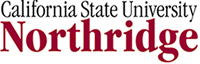 Modern & Classical Languages & Literatures                                   Arabic 101Prof. Ahmed BouguarcheSierra Tower 430.  X3586E-Mail: ahmed.bouguarche@csun.eduT and TH: 16:00-17:40Room: Sierra Hall 106Lab: Room JR 316Office Hours: T& Th: 12:30-2:00 and by APPOINTMENT.Required TextsKristen Brustad, Mahmoud Al-Batal, and Abbas Al-Tonsi. Al-Kitaab fii Ta’allum al-‘Arabiyya: A Textbook for Beginning Arabic, Part One. Washington D.C.: Georgetown University Press, 1995.RecommendedA reliable Arabic/English dictionary such as:Cowan, J.M., ed. The Hans Wehr Dictionary of Modern Written Arabic. Fourth Edition. Urbana, IL: Spoken Language Services, 1993.   Websites: All these websites are for learning and drilling the Arabic alphabet.  http://www.stanford.edu/dept/lc/arabic/alphabet/chart.htmlhttp://www.omniglot.com/writing/arabic.htmhttp://www.funwitharabic.com/alphabet.htmlhttp://www.youtube.com/watch?v=ANIoxAxruysSLO’S: Reading Writing Listening and Comprehension at a novice level (actfl)COURSE OBJECTIVES:The course objectives are simple: The main objective is to have students get used to the Arabic Language (sounds and spelling). It is important that the students learn to say, to write and to read basic Arabic like talk about themselves their family, the weather and … The lab will be used to do exercises on the web and to work on their cultural project.GRADING:  The FINAL GRADE is based on several criteria:Participation: attendance and active participation in class. ONLY THREE ABSENCES are allowed. The student will lose a letter grade if s/he misses class more than three times. Participation is 15%. Been late is not tolerate. AND NO GOING TO THE BATHROOM.Quizzes: There is a quiz at the end of each chapter. There are no makeup quizzes. 20%. (Quizzes are 50 minutes long)Homework:  The homework count for 15% and will be collected randomly (at least one chapter per student by the end of the semester).Cultural Project:  10% of the final grade and it is up to each student the choice of the project. The project is due one week before the last day of classes.Midterm Exam: the midterm exam will be given in the middle of the semester and is held in class. It will count for 15%.Final Exam: the final exam is in the same room. It will cover all the chapters except for the Vocabulary Section that covers only the last chapter. There are no excuses for not taking the final exam. It counts for 25%.GRADE RANGES: A: 94-100%, A-: 90-93%, B+: 87-89%, B: 84-86%, B-: 80-83%, C+: 77-79%,     C: 74-76%, C-: 70-73%, D: 60-69%.CLASS POLICIES : No phones, no computers and no going to the bathroom.CSUN Policy on Plagiarism:“41301. EXPULSION, SUSPENSION AND PROBATION OF STUDENTS. Following procedures consonant with due process established pursuant to Section 41304, any student of a campus may be expelled, suspended, placed on probation or given a lesser sanction for one or more of the following causes which must be campus related. Taken together those causes constitute the STUDENT CONDUCT CODE. (a) Cheating or plagiarism in connection with an academic program at a campus…."“ACADEMIC DISHONESTY The maintenance of academic integrity and quality education is the responsibility of each student within this university and the California State University system. Cheating or plagiarism in connection with an academic program at a campus is listed in Section 41301, Title 5, California Code of Regulations, as an offense for which a student may be expelled, suspended, or given a less severe disciplinary sanction. Academic dishonesty is an especially serious offense and diminishes the quality of scholarship and defrauds those who depend upon the integrity of the campus programs. Such dishonesty includes: 
A. CHEATING (see catalog for details) 
B. FABRICATION (see catalog for details) 
C. FACILITATING ACADEMIC DISHONESTY (see catalog for details) 
D. PLAGIARISM intentionally or knowingly representing the words, ideas, or work of another as one’s own in any academic exercise. Week 1  ALPHABET 08-28-30Course IntroductionAlphabet: drill and listening		Homework: Alphabet practice Week 2  ALPHABET AND SOUNDS 09-04-06Alphabet and sounds Numbers : drill and listeningHomework : Add and subtract Week 3  REVIEW OF ALPHABET 09-11-13Review of Alphabet and soundsReview of numbers and soundsQuiz # 1 Week 4 from Al-Kitaab MY NAME IS MAHA pp. 1-17 09-18-20Unit 1 Arabic namesDefinite articleAlphabet drill (listen to CD and Websites) All drills and listening exercises pp. 8-26How to ask questionsHomework: Read the information on each letter and practice writing them, pp. 8-25Week 5 ONE FAMILY MOMBER pp. 18-34 09-25-27Unit 2:  Subject PronounsSubstantive Plural and AgreementCultural video p. 26All drills and listening exercises pp. 27-39Quiz # 2Week 6 MY FATHER FAMILY pp.35-50  10-02-04Unit 3: Possessive AdjectivesPrepare all unit and write pp : 41-51Cultural video p. 40All drills and listening exercises pp 41-52Homework : Read cultural note pp. 40Week 7 ARABIC NAMES pp. 51-68 10-09-11Unit 4: Present TenseNegationMore how to ask questions. All drills and listening exercises pp. 74-82Homework: Read and write pp. 55-61 and cultural note pp. 72-73Quiz # 3Week 8: I DO NOT LIKE NEW YORK pp. 69-83 10-16-18Unit 5: AdverbsNouns and adjectivesAll drills and exercises pp. 74-82 and pp. 83-91Oral activities pp. 92-93Cultural video; listening comprehensionHomework : Read and write pp. 74-80 and cultural note p. 94Week 9 I AM KHALED pp. 84-101 10-23-25Unit 6: Daily routineWhat to eatAll drills and exercises pp. 95-110Cultural video/Listening and comprehensionReview for the Midterm ExamMIDTERM EXAMWeek 10 I AM THE OLDEST pp. 102-123 10-30-11-01Unit 7: Hobbies Review numbers 1 to 10All drills and exercises pp. 120-32Drill 10 p. 132-34Drill 13 pp. 136-7 plus cultural note p. 141Homework: Drill # 12 p. 135 and # 14 p. 138. Also Cultural note p. 141Week 11 THE FUTURE pp. 124-146 11-06-08Unit 8: The Arabic dictionaryArabic numerals 11-100, and drill 15, pp. 154All drills and exercises pp. 142-46Cultural note p. 155Homework: Read and write pp. 147-51Quiz 4Week 12: THE GRANDMOTHER pp. 147-165 11-13-15Unit 9: Ordinal numbersHow to tell timeAll drills and exercises pp. 156-63Reading comprehension drills 6, 7, 8 pp. 166-68Listening exercises 1 p. 171Homework : Read cultural note p. 169Week 13 : THE FAMILY HOUSE pp. 166-184   11-20-22Unit 10: Pronoun ObjectsReview all unitQuiz # 5Week 14:  ORAL PRESENATION IN CLASS 11-27-29Oral presentationTHANKSGIVING WEEK-ENDWeek 15 :  REVIEW FOR FINAL 12-04-06Final Exam: THURSDAY 12-13-2012 same room 17:30-19:30